Town of Luther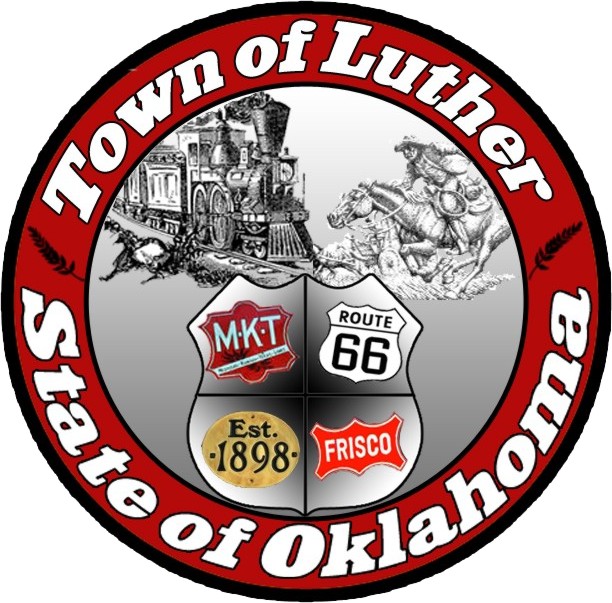 Special Meeting - TownTuesday January 24th, 2017MinutesIn accordance with the Open Meeting Act, Section 311, The Town of Luther, County of Oklahoma, 119 S. Main Street, hereby calls a Special Meeting of the Luther Public Works Authority Tuesday January 24th, 2017 at 6:30 p.m. at Luther Town Hall, 119 S. Main St., Luther, Oklahoma 73054Meeting Called to OrderPledge of AllegianceRoll Call/// All in attendance.Declaration of Quorum…. YesItems before the BoardItem 1: Consideration, discussion and possible action regarding an additional room for 2 nights for the fire fighter training in February.  To be paid out of the Fire Fighter account.-CLMotion to approve, bringing the total, including the previous approved rooms to 4, not to exceed $800.00:CL… 2nd:BL… three yes votes…Henry & Taft abstainItem 2: Consideration, discussion and possible action regarding a motel room for 3 nights for the police digital photography class in March.  The class is free.- BL Motion to approve and the camera becomes property of the town: BL …2nd:AM… 4 Yes votes… Henry votes NoItem 3: Consideration, discussion and possible action regarding having Town identification decals (Luther Police), added to the older unmarked police cars.-BLMotion to approve, not to exceed $650.00:BL …2nd:AM… Unanimous yes vote/Item 4:   AdjournMotion to adjourn: BL …2nd:CL… Unanimous yes vote.No new business can be brought up during a special meeting.Kim Bourns, Town Clerk/Treasurer*Agenda Posted January 23, 2017 at Luther Town Hall, on the website at www.townoflutherok.com and on Facebook at The Town of Luther, at ____ pm.